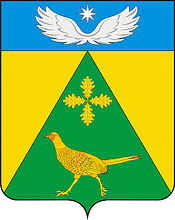 АДМИНИСТРАЦИЯ  НОВОПАШКОВСКОГО  СЕЛЬСКОГО  ПОСЕЛЕНИЯ КРЫЛОВСКОГО РАЙОНА  ПОСТАНОВЛЕНИЕ                от 01.04.2016                                          	     № 33       ст-ца НовопашковскаяОб утверждении Порядка уведомления муниципальными служащими администрации Новопашковского сельского поселения представителя нанимателя (работодателя) о намерении выполнять иную оплачиваемую работу (о выполнении иной оплачиваемой работы) и регистрации этих уведомленийВ соответствии с Федеральным законом от 2 марта 2007 № 25-ФЗ «О муниципальной службе в Российской Федерации», Законом Краснодарского края от 8 июня 2007 года  № 1244-КЗ «О муниципальной службе в Краснодарском крае», в целях предотвращения конфликта интересов на муниципальной службе в администрации Новопашковского  сельского поселения, п о с т а н о в л я ю:1. Утвердить Порядок уведомления муниципальными служащими администрации Новопашковского сельского поселения представителя нанимателя (работодателя) о намерении выполнять иную оплачиваемую работу (о выполнении иной оплачиваемой работы) и регистрации этих уведомлений (прилагается).2. Специалисту 1 категории администрации Новопашковского сельского поселения С.Ф. Шаповаловой  ознакомить муниципальных служащих под роспись с настоящим постановлением.3.  Обеспечить размещение настоящего постановления на официальном сайте администрации Новопашковского сельского поселения в информационно-телекоммуникационной сети «Интернет». 4. Контроль за выполнением настоящего постановления оставляю за собой.5. Постановление вступает в силу после его официального обнародования.    Глава   Новопашковского сельского поселения Крыловского района                                                                             И.В. КорсунПРИЛОЖЕНИЕк постановлению администрацииНовопашковского сельского  поселенияот 01.04.2016 г. № 33ПОРЯДОКуведомления муниципальными служащими администрации Новопашковского сельского поселения представителя нанимателя (работодателя) о намерении выполнять иную оплачиваемую работу (о выполнении иной оплачиваемой работы) и регистрации этих уведомлений1. Настоящий Порядок уведомления муниципальными служащими администрации Новопашковского сельского поселения представителя нанимателя (работодателя) о намерении выполнять иную оплачиваемую работу (о выполнении иной оплачиваемой работы) и регистрации этих уведомлений (далее - Порядок) разработан в соответствии с частью 2 статьи 11 Федерального закона от 2 марта 2007 № 25-ФЗ «О муниципальной службе в Российской Федерации», частью 2 статьи 9 Закона Краснодарского края от 8 июня 2007 года № 1244-КЗ «О муниципальной службе в Краснодарском крае» с целью предотвращения конфликта интересов на муниципальной службе и устанавливает процедуру уведомления главы Новопашковского сельского поселения, представителя нанимателя (работодателя) отраслевых (функциональных) органов администрации Новопашковского сельского поселения, обладающих правами юридического лица (далее - представитель нанимателя (работодатель), муниципальными служащими администрации Новопашковского сельского поселения (далее - муниципальный служащий) о намерении выполнять иную оплачиваемую работу (о выполнении иной оплачиваемой работы) и регистрации этих уведомлений.2. Муниципальные служащие письменно уведомляют главу Новопашковского сельского поселения, представителя нанимателя (работодателя) о намерении выполнять иную оплачиваемую работу до начала ее выполнения по форме согласно приложению № 1 к настоящему Порядку путем представления уведомления о намерении выполнять иную оплачиваемую работу (о выполнении иной оплачиваемой работы) (далее - уведомление) в отдел муниципальной службы по  кадровой работе администрации Новопашковского сельского поселения, либо должностным лицам отраслевых (функциональных) органов администрации Новопашковского сельского поселения, обладающими правами юридического лица, ответственными за работу по профилактике коррупционных и иных правонарушений (далее - кадровые подразделения).3. Регистрация уведомления осуществляется должностным лицом кадрового подразделения в день его поступления в журнале регистрации уведомлений о намерении выполнять иную оплачиваемую работу (о выполнении иной оплачиваемой работы), составленном по форме, согласно приложению № 2 к настоящему Порядку.4. Копия зарегистрированного уведомления выдается муниципальному служащему на руки.5. Вновь назначенные муниципальные служащие, осуществляющие иную оплачиваемую работу на день назначения на должность муниципальной службы, уведомляют главу Новопашковского сельского поселения, представителя нанимателя (работодателя) о выполнении иной оплачиваемой работы в день назначения на должность муниципальной службы в администрации Новопашковского сельского поселения в соответствии с настоящим Порядком.6. Подлинник уведомления приобщается к личному делу муниципального служащего.7. В случае изменений условий договора о выполнении иной оплачиваемой работы или заключения нового договора (в том числе с истечением срока предыдущего договора) муниципальный служащий представляет новое уведомление.8. За несоблюдение настоящего Порядка муниципальные служащие несут ответственность в соответствии с законодательством.9. В случае если глава Новопашковского сельского поселения, представитель нанимателя (работодатель) усматривает в выполнении указанной иной оплачиваемой работы муниципального служащего наличие конфликта интересов либо нарушение запретов, установленных ст. 14 Федерального закона от 2 марта 2007 № 25-ФЗ «О муниципальной службе в Российской Федерации», то он направляет уведомление муниципального служащего с соответствующей резолюцией в комиссию по соблюдению требований к служебному поведению муниципальных служащих и урегулированию конфликта интересов на муниципальной службе в администрации Новопашковского сельского поселения (далее - Комиссия).10. Рассмотрение Комиссией уведомления муниципального служащего осуществляется в соответствии с утвержденным Положением о Комиссии.Специалист 1 категории отдела по общим вопросам		                                            администрации Новопашковскогосельского поселения                                                                       С.Ф. ШаповаловаПриложение №1к Порядкууведомления муниципальными служащимиадминистрации Незамаевского сельскогопоселения Павловского района представителянанимателя (работодателя) о намерениивыполнять иную оплачиваемую работу(о выполнении иной оплачиваемой работы)и регистрации этих уведомленийГлаве Новопашковского сельскогопоселения __________________________                                                                                                                                  (Ф.И.О.)"___" _________ 20__ г.УВЕДОМЛЕНИЕо намерении выполнять иную оплачиваемую работу(о выполнении иной оплачиваемой работы)В  соответствии  с  частью  2  статьи 11 Федерального закона от 2 марта2007 года N 25-ФЗ "О муниципальной службе в Российской Федерации", частью 2 статьи  9  Закона  Краснодарского  края  от  8  июня 2007 года N 1244-КЗ "О муниципальной службе в Краснодарском крае"я,_______________________________________________________________(фамилия, имя, отчество)замещающий (-ая) должность муниципальной службы______________________________________________________________________________________________________________________________________________________________________________________________________(наименование должности)намерен (-а) выполнять (выполняю) с "___" ______________ 20__ годаиную оплачиваемую работу: _________________________________________________(указать вид деятельности: педагогическая, научная,творческая или иная деятельность)по __________________________________________________________________(трудовому договору, гражданско-правовому договору, авторскому договору ит.п.)в ___________________________________________________________________(полное наименование организации, адрес данной организации)Работа по ___________________________________________________________(указать характер выполняемой работы)не повлечет за собой конфликт интересов, нарушение запретов, связанных с муниципальной службой.При   выполнении   указанной   работы  обязуюсь  соблюдать  требования,предусмотренные  статьями  13,  14 Федерального закона от 2 марта 2007 годаN  25-ФЗ  "О  муниципальной службе в Российской Федерации", статьями 11, 12 Закона  Краснодарского  края от 8 июня 2007 года N 1244-КЗ "О муниципальной службе в Краснодарском крае"._____________ ____________________________    "___" _____________ 20__ г.(подпись)       (расшифровка подписи)Уведомление зарегистрировано:регистрационный номер в журнале регистрации уведомлений __________________;дата регистрации уведомления "___" ____________________ 20__ г._________________________________            ______________(должность, Ф.И.О. лица,                          (подпись лица, зарегистрировавшегозарегистрировавшего уведомление)                 уведомление)*В случае изменений условий договора о выполнении иной оплачиваемой работы или заключения нового договора (в том числе с истечением срока предыдущего договора) необходимо представлять новое уведомление.Специалист 1 категории отдела по общим вопросам		                                            администрации Новопашковскогосельского поселения                                                                                                            С.Ф. ШаповаловаПриложение №2к Порядкууведомления муниципальными служащимиадминистрации Новопашковского  сельскогопоселения  представителянанимателя (работодателя) о намерениивыполнять иную оплачиваемую работу(о выполнении иной оплачиваемой работы)и регистрации этих уведомленийЖУРНАЛРЕГИСТРАЦИИ УВЕДОМЛЕНИЙО НАМЕРЕНИИ ВЫПОЛНЯТЬ ИНУЮ ОПЛАЧИВАЕМУЮ РАБОТУ(О ВЫПОЛНЕНИИ ИНОЙ ОПЛАЧИВАЕМОЙ РАБОТЫ)Специалист 1 категории отдела по общим вопросам		                                            администрации Новопашковскогосельского поселения                                                                                              С.Ф. Шаповалова№ №п/пДата и регистрационный номер уведом-ленияФамилия, имя, отчество и должность муниципального служащего, представившего уведомлениеКраткое содержа-ние уведомле-ния (вид деятельнос-ти)Наименование организации, где осуществ-ляется иная оплачиваемая работа, адрес данной организацииСрок выполне-ния иной оплачиваемой работыФамилия, имя, отчество и подпись лица, принявше-го уведомлениеПодпись муниципального служащего в получении копии уведомления112345678